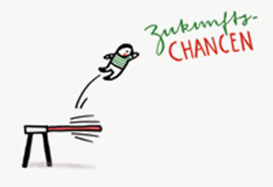 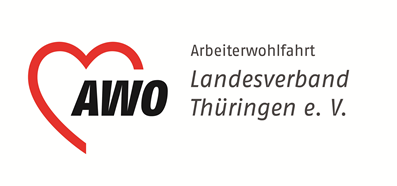 Auswertung von Miniprojekten
Antragsteller*in
Angaben zu den ZielgruppenAngestrebte und erreichte Ergebnisse GesamteinschätzungWeiterführende Maßnahmen und Projekte

_______________________				________________________Ort/Datum						Unterschrift des*der Antragsteller*in

KontaktEinrichtung, Gliederung, Verein etc.Name, VornameE-MailProjektbezeichnungHaben Sie die im Projektantrag genannte/n (und ggf. andere) Zielgruppe/n erreicht? Wie viele Teilnehmende aus den jeweiligen Zielgruppen waren dabei?
Welche Kooperationspartner*innen waren anwesend?Wie schätzen Sie die Akzeptanz der Projektinhalte durch die Zielgruppe/n ein? 
Welches Feedback gab es von der/den Zielgruppe/n?Bitte erläutern Sie kurz die geplanten Ziele, die zur Zielerreichung eingesetzten Maßnahmen sowie den Grad der Zielerreichung.Bitte erläutern Sie kurz die geplanten Ziele, die zur Zielerreichung eingesetzten Maßnahmen sowie den Grad der Zielerreichung.Bitte erläutern Sie kurz die geplanten Ziele, die zur Zielerreichung eingesetzten Maßnahmen sowie den Grad der Zielerreichung.Zielstellunglaut AntragWelche Maßnahme/n  wurde/n zur Erreichung des Ziels eingesetzt?Ergebnis und ggf. eigene EinschätzungSind Sie im Laufe der Projektdurchführung von den ursprünglichen Zielstellungen und Inhalten abgewichen? Falls ja, weshalb?Sind Sie im Laufe der Projektdurchführung von den ursprünglichen Zielstellungen und Inhalten abgewichen? Falls ja, weshalb?Sind Sie im Laufe der Projektdurchführung von den ursprünglichen Zielstellungen und Inhalten abgewichen? Falls ja, weshalb?Wie beurteilen Sie den Projektverlauf insgesamt? 
Gibt es Ergebnisse, die Sie für besonders bemerkenswert halten? 
Was gab es für Besonderheiten und Herausforderungen?Gibt es Anknüpfungspunkte für weitere Maßnahmen und Projekte?AWO Landesverband Thüringen e.V.Projekt “ZukunftsChancen“ Ausbau Demokratie fördernder Strukturen bei der AWO ThüringenAWO Landesverband Thüringen e.V.Juri-Gagarin-Ring 68-70 99084 ErfurtTelefon: 0361 - 511 596 -36 E-Mail: awo-toleranz@awo-thueringen.de